لیست کارگاههای سال تحصیلی  1401 و1402 دفتر استعداد درخشاننام کارگاهردیفاولین کارگاه بهاره طرح منتورینگ کمیته پژوهشی استعدادهای درخشان دانشگاه علوم پزشکی اراک با تدریس جناب آقای بهرامی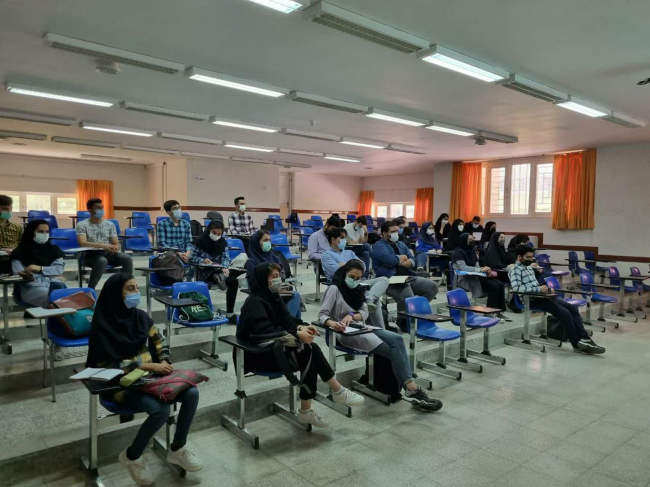 1دومین کارگاه بهاره طرح منتورینگ کمیته پژوهشی استعدادهای درخشان دانشگاه علوم پزشکی اراک با تدریس جناب آقای سرحدی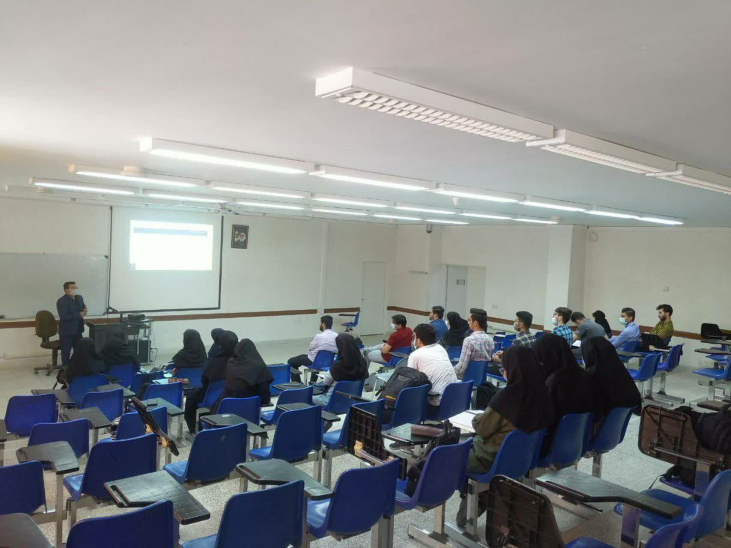 2سومین کارگاه بهاره طرح منتورینگ کمیته پژوهشی استعدادهای درخشان دانشگاه علوم پزشکی اراک با تدریس جناب آقای بهرامی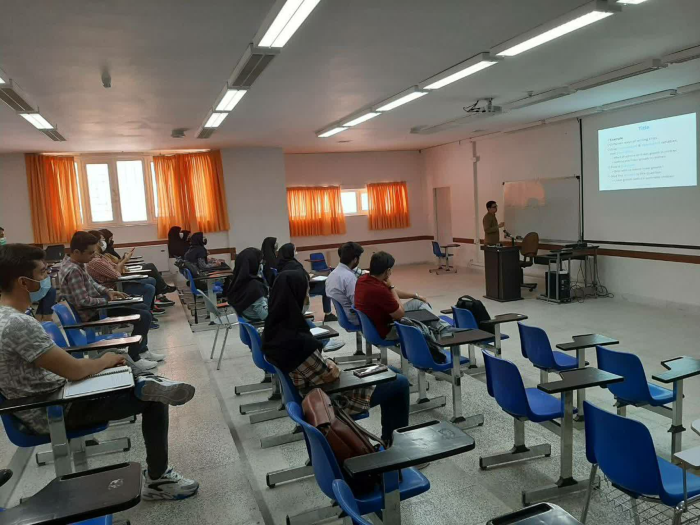 3چهارمین کارگاه بهاره طرح منتورینگ کمیته پژوهشی استعدادهای درخشان دانشگاه علوم پزشکی اراک با تدریس جناب آقای بهرامی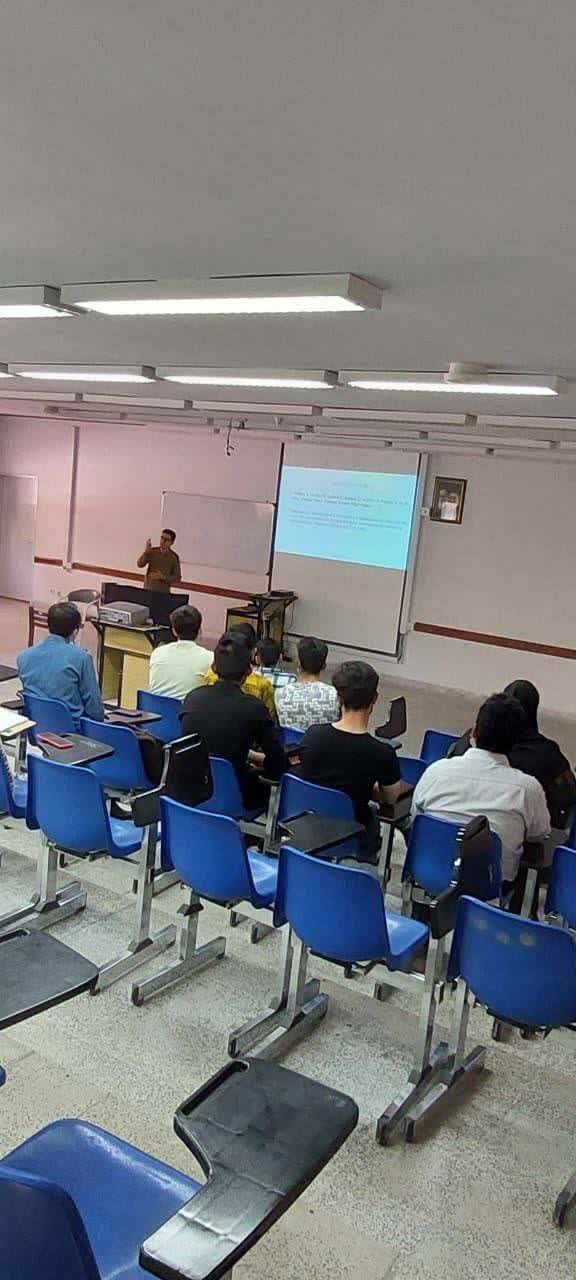 4پنجمین کارگاه بهاره طرح منتورینگ کمیته پژوهشی استعدادهای درخشان دانشگاه علوم پزشکی اراک با تدریس جناب آقای دکتر صیادی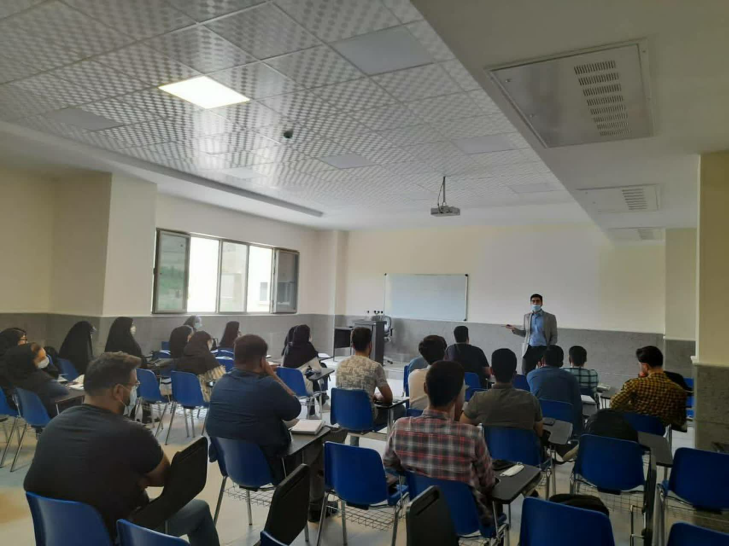 5ششمین کارگاه بهاره طرح منتورینگ کمیته پژوهشی استعدادهای درخشان دانشگاه علوم پزشکی اراک با تدریس خانم دکتر فهیمی راد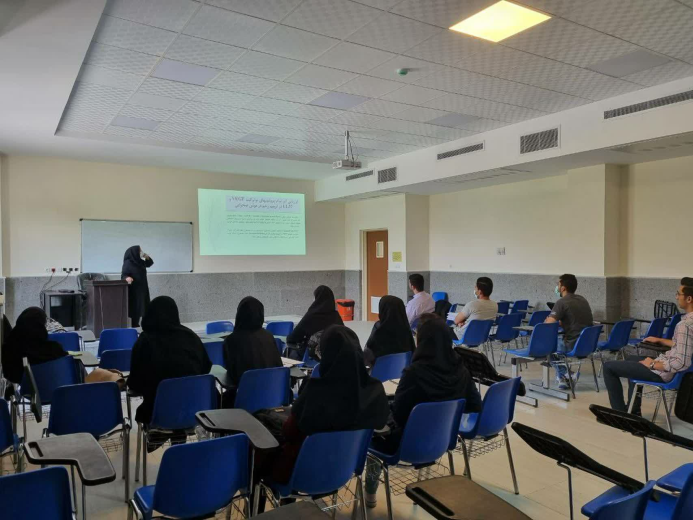 6جلسه تئوری کارگاه اصول و تکنیک های تصویربرداری دهان و دندان توسط کمیته آموزشی دفتر استعدادهای درخشان با تدریس سرکار خانم فرزانگان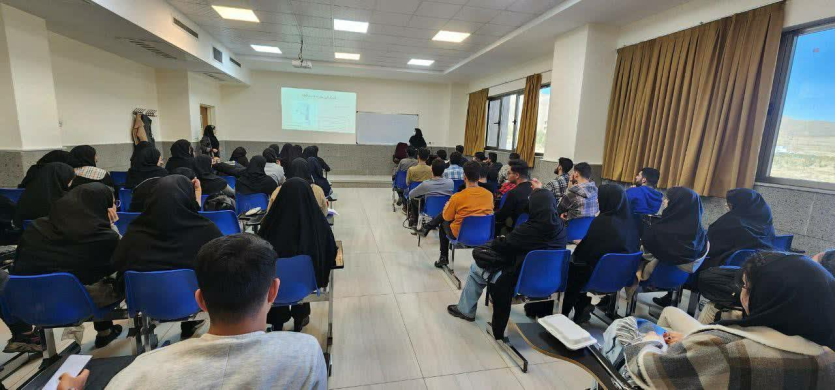 7جلسه اول عملی کارگاه اصول و تکنیک های تصویربرداری دهان و دندان توسط کمیته آموزشی دفتر استعدادهای درخشان با تدریس سرکار خانم فرزانگان در دانشکده دندانپزشکی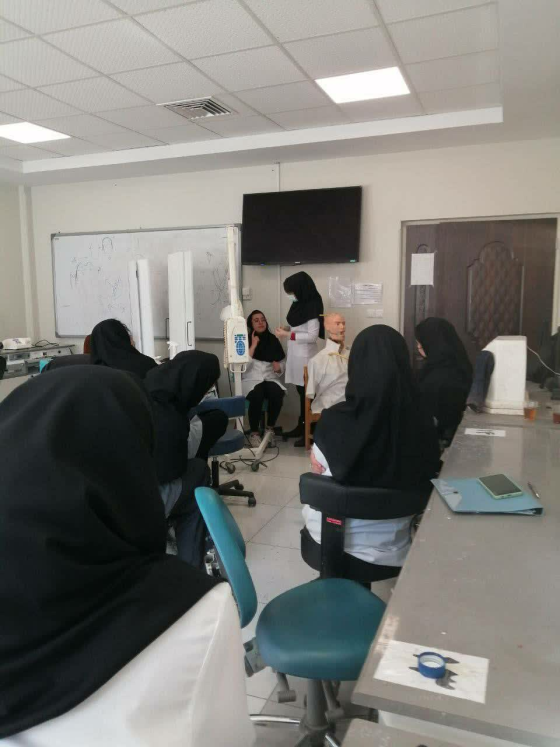 8جلسه دوم عملی کارگاه اصول و تکنیک های تصویربرداری دهان و دندان توسط کمیته آموزشی دفتر استعدادهای درخشان با تدریس سرکار خانم فرزانگان در دانشکده دندانپزشکی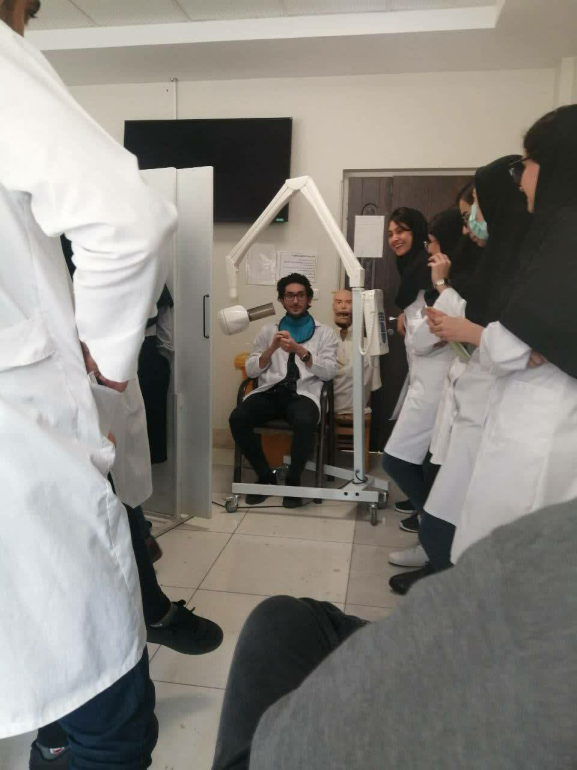 9جلسه سوم عملی کارگاه اصول و تکنیک های تصویربرداری دهان و دندان توسط کمیته آموزشی دفتر استعدادهای درخشان با تدریس سرکار خانم فرزانگان در دانشکده دندانپزشکی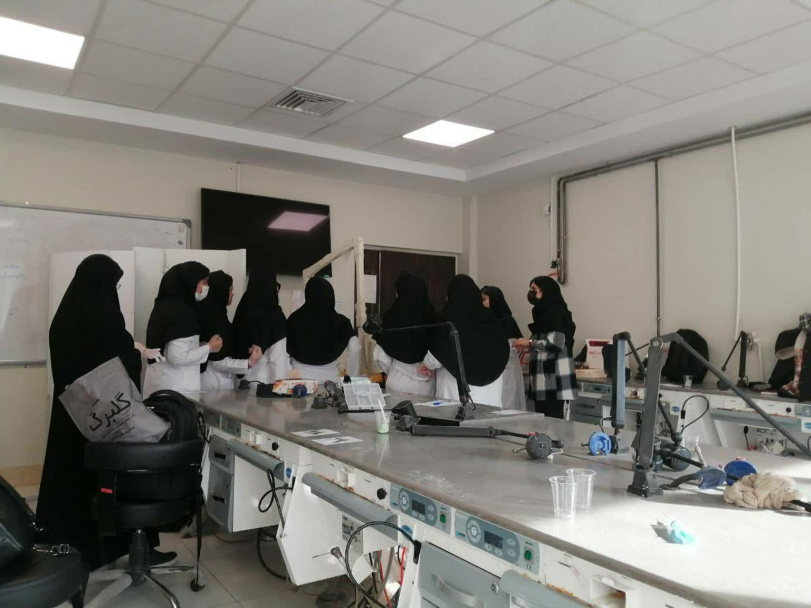 10کارگاه تفسیر گازهای )خونی شریانی ABG) توسط کمیته آموزشی دفتر استعدادهای درخشان و با تدریس جناب آقای دکتر صیادی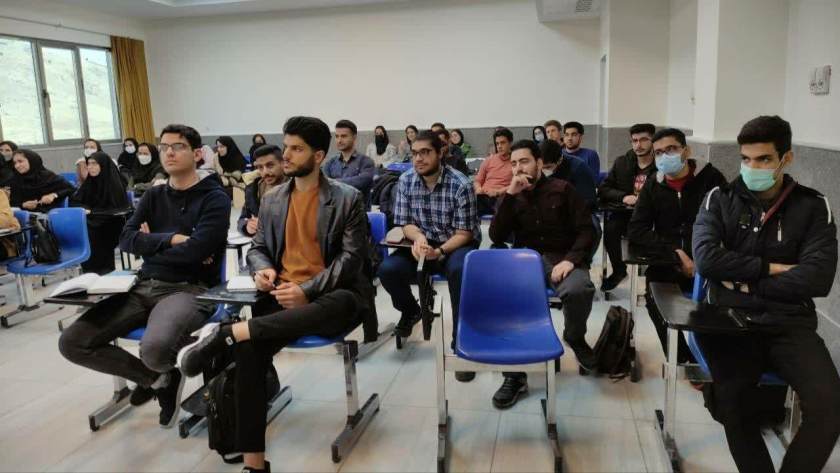 11کارگاه فارماکوتراپی (مواد حاجب و عوارض آنها و داروهای ترالی در هنگام شوک ناشی از تزریق مواد حاجب) توسط کمیته آموزشی دفتر استعدادهای درخشان هم زمان به صورت حضوری و مجازی با تدریس اساتید گرانقدر جناب آقای کاج و سرکار خانم محمدی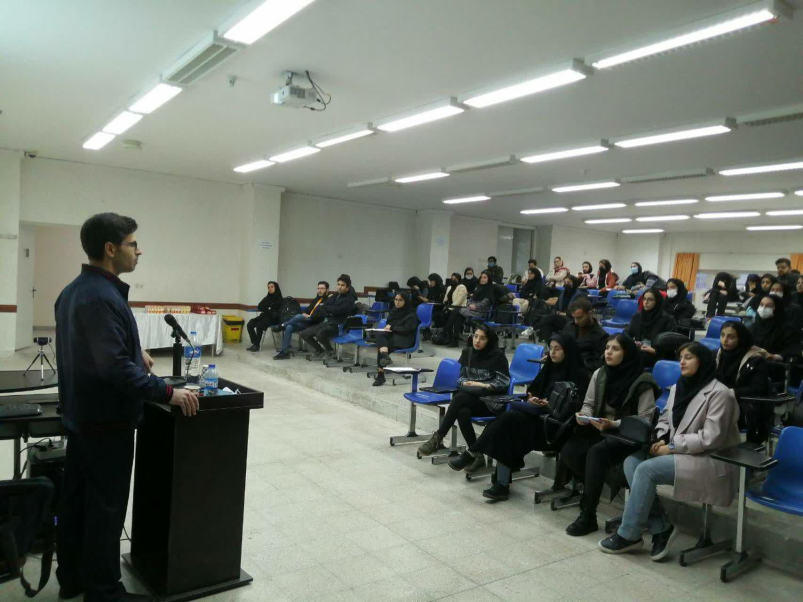 12جلسه تئوری کارگاه تزریقات و علائم حیاتی با حضور بالغ بر 250 نفر دانشجو و کارمند توسط کمیته آموزشی دفتر استعدادهای درخشان و با همکاری معاونت پژوهشی فناوری بسیج دانشجوییبا تدریس سرکار خانم نوروزی وآقای پرنیخ 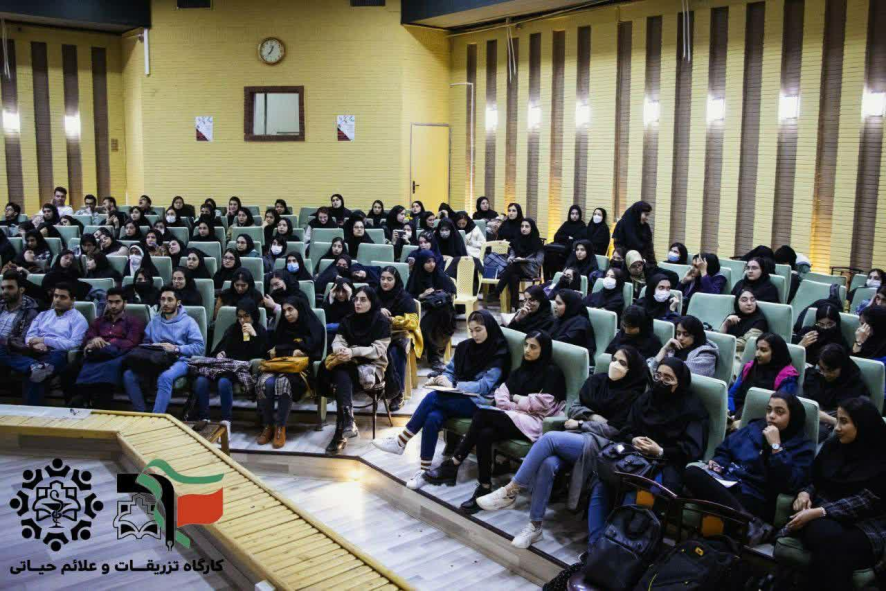 13کارگاه بخیه در دو جلسه توسط کمیته آموزش دفتر استعداد با تدریس استاد گرانقدر سرکار خانم نوروزی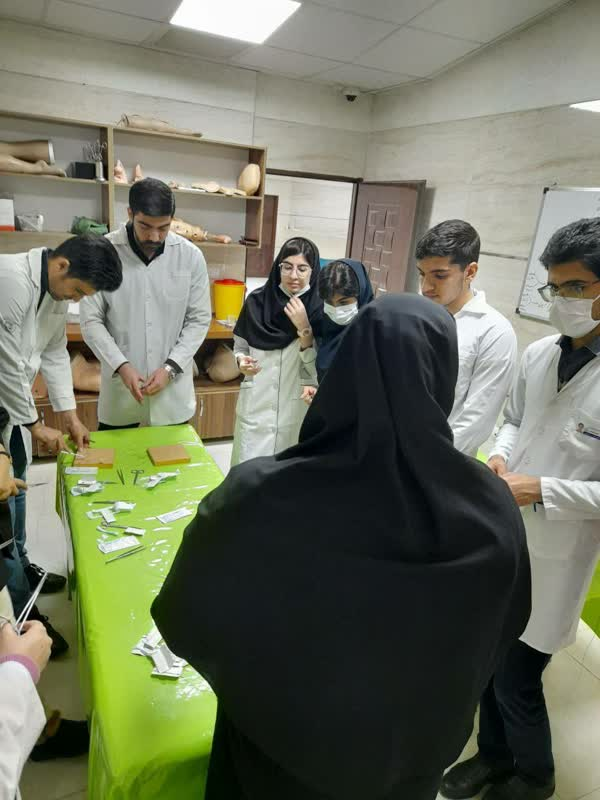 14جلسه اول عملی کارگاه تزریقات و علائم حیاتی با حضور بالغ بر 200 نفر دانشجو توسط معاونت پژوهش فناوری بسیج دانشجویی و کمیته آموزشی دفتر استعدادهای درخشان با تدریس استاد گرانقدر سرکار خانم نوروزی و منتور های پرستاری در سالن امتحانات جاوید ساختمان امام محمد باقر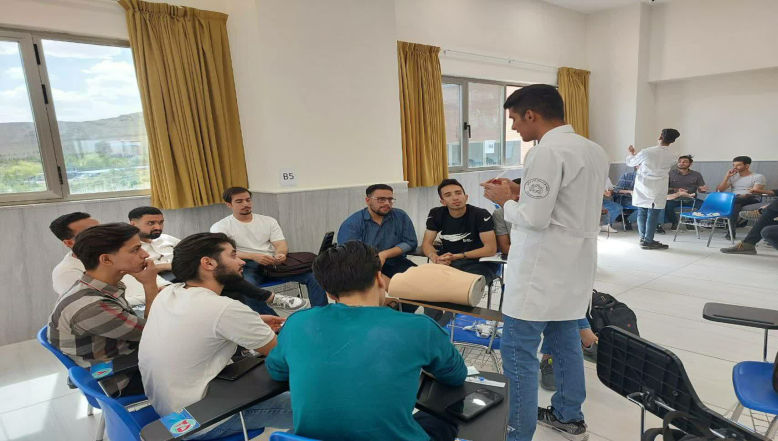 15جلسه دوم عملی کارگاه تزریقات و علائم حیاتی با حضور بالغ بر 200 نفر دانشجو توسط معاونت پژوهش فناوری بسیج دانشجویی و کمیته آموزشی دفتر استعدادهای درخشان با تدریس استاد گرانقدر سرکار خانم نوروزی و منتور های پرستاری در سالن امتحانات جاوید ساختمان امام محمد باقر ع 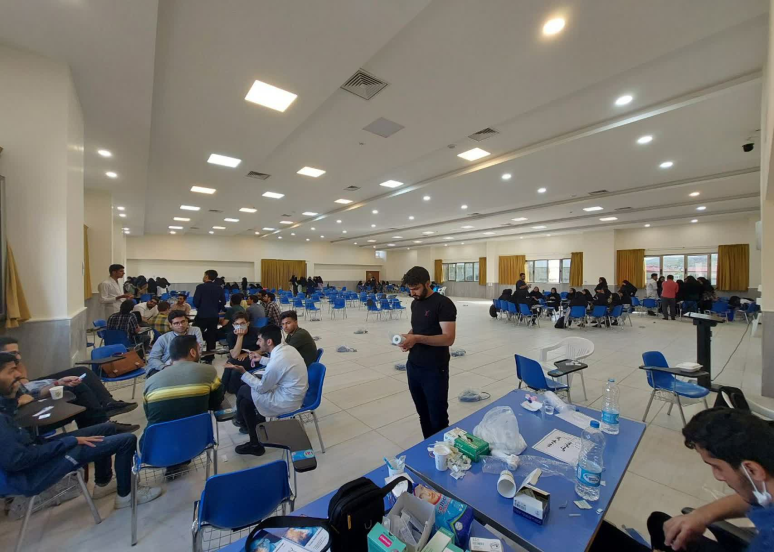 16کارگاه پرستاری ترومای سر و اندام توسط کمیته آموزشی دفتر استعدادهای درخشان با تدریس استاد گرانقدر سرکار خانم قاسم زاده در تاریخ ۲۰ اردیبهشت ۱۴۰۲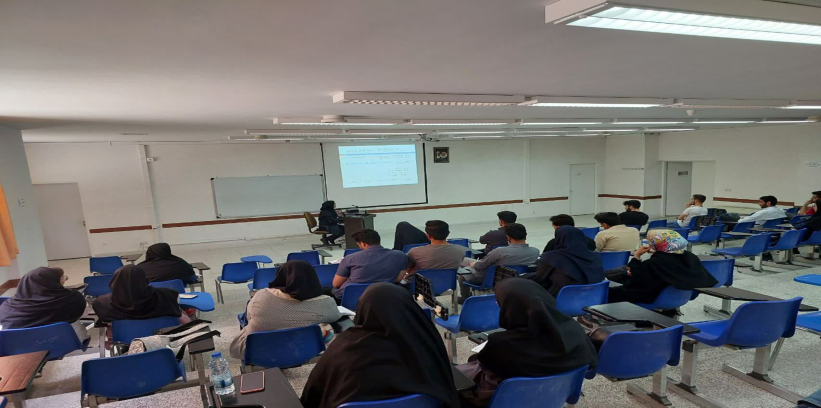 17